[輔大學輔中心-心理衛生講座]帶你一探廣播人的世界，歡迎結伴參加喔!主題:麥克風後的神祕黑洞講者:吳瑪麗(Mary)-輔仁大學影像傳播學系校友時間:104/10/14(三)13:40-15:10地點:利瑪竇B1演講廳內容簡介:
從廣播到節目主持、再從網路專欄到旅遊書作家，象牙塔的瑪麗從輔大畢業後究竟發生了什麼事情？麥克風有什麼樣的魔力？瑪麗掉進了什麼樣的神祕黑洞裡呢？
讓瑪麗與你分享「麥克風．夢想．點點點」吧！報名請至「活動管理系統」http://activity.dsa.fju.edu.tw/
活動代碼24273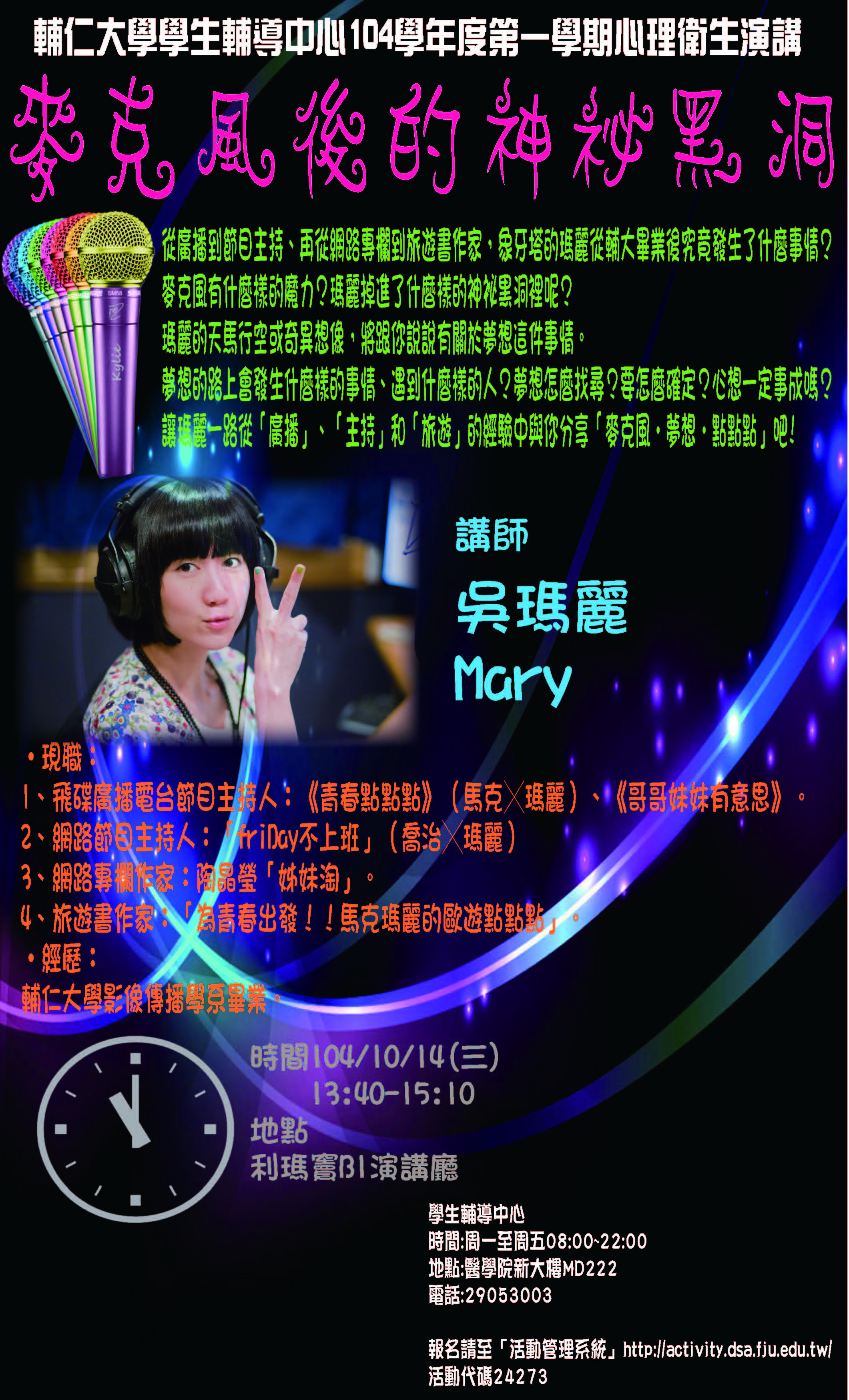 